REZULTATI POSLOVANJA PODUZETNIKA PO VRSTAMA OBVEZNIKA (SUBJEKATA) U 2016. GODINIRegistar godišnjih financijskih izvještaja (RGFI) je središnji izvor informacija o uspješnosti poslovanja te o financijskom položaju pravnih i fizičkih osoba – obveznika poreza na dobit. Podaci iz RGFI-a prikazuju se i analiziraju prema različitim kriterijima – djelatnosti, veličini, vlasništvu i drugima. Predmet ovoga članka je analiza prema organizacijskim oblicima pravnih i fizičkih osoba – obveznika poreza na dobit, što predstavlja pogled na rezultate poslovanja prema poslovnoj odgovornosti.Grafikon 1.	Udio pojedinih vrsta poslovnih subjekata/obveznika predaje GFI-a, u ukupnom broju poslovnih subjekata koji su podnijeli GFI za 2016. godinu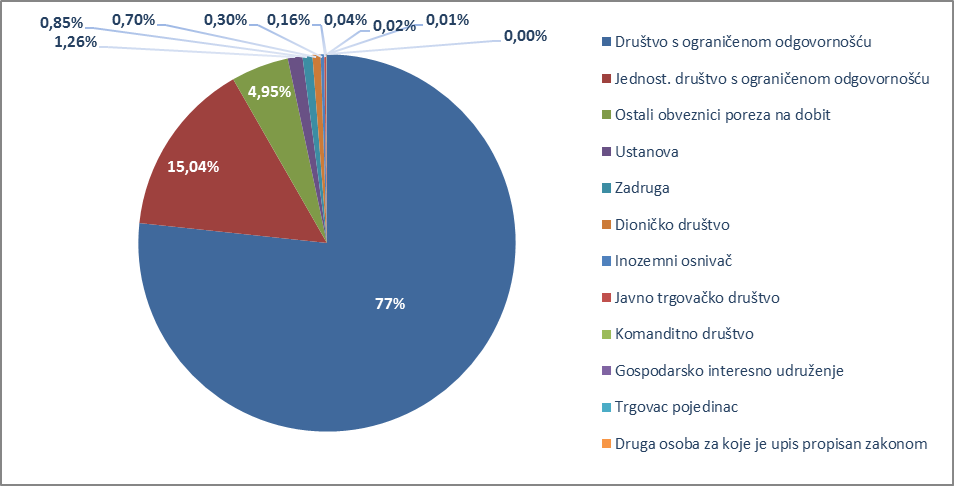 Izvor podataka: Fina, Registar godišnjih financijskih izvještajaNajveći broj pravnih osoba – obveznika poreza na dobit, koji su ispunili obvezu dostave godišnjeg financijskog izvještaja za 2016. godinu, organiziran je kao društvo s ograničenom odgovornošću. Od 114 483 obveznika, njih 87 786 ili 76,7 % organizirano je kao društvo s ograničenom odgovornošću (d.o.o.). Kao jednostavno društvo s ograničenom odgovornošću (j.d.o.o.), organizirano je 17 215 obveznika (pravnih osoba) ili 15,0 %, a ostali obveznici poreza na dobit, njih 5662 čine 4,9 % ukupnog broja obveznika. Preostali oblici organiziranja imaju udio od 3,4 % u ukupnom broju obveznika, pravnih i fizičkih osoba – obveznika poreza na dobit.Tablica 1.	Broj subjekata, broj zaposlenih te ukupan prihod i rashod u 2016. godini - prema vrsti poslovnih subjekata/obveznika	(iznosi u tisućama kuna)Izvor: Fina, Registar godišnjih financijskih izvještajaDruštva s ograničenom odgovornošću zapošljavaju najveći broj radnika, njih 626 021 prema satima rada ili 73,4 % od ukupnog broja te su ostvarila najveći ukupan prihod – 465,5 milijardi kuna ili 73,5 % ukupnog prihoda. Sljedeći organizacijski oblik koji je u 2016. godini imao najviše zaposlenih i ostvario najveći prihod su dionička društva. Samo 800 dioničkih društava (0,7 % udio u ukupnom broju poslovnih subjekata), imalo je 124 346 zaposlenih (14,6 %), koji su ostvarili 118,1 milijardi kuna ukupnog prihoda (18,7 %). Dva oblika organiziranja, društva s ograničenom odgovornošću i dionička društva ostvarila su 92,2 % ukupnih prihoda.Najveće prosječne mjesečne neto plaće obračunane su zaposlenima u inozemnim podružnicama, 10.796 kuna, kod ostalih nespomenutih obveznika poreza na dobit 9.201 kunu, u gospodarskim interesnim udruženjima (GIU) 9.090 kuna te u dioničkim društvima 6.290 kuna. Najniža prosječna mjesečna neto plaća obračunana je zaposlenima kod pravnih osoba organiziranih kao jednostavna društva s ograničenom odgovornošću (j.d.o.o.), u iznosu od 2.696 kuna. Za usporedbu, prosječna mjesečna neto plaća zaposlenih u 2016. godini na razini svih poduzetnika RH, iznosila je 5.140 kuna, što je 47,5 % više u odnosu na prosječnu plaću zaposlenih kod poduzetnika organiziranih kao kao jednostavna društva s ograničenom odgovornošću (j.d.o.o.).Tablica 2.	Broj subjekata (obveznika), broj zaposlenih, dobit i gubitak razdoblja te neto dobit/gubitak u 2016. godini - prema vrsti poslovnih subjekata/obveznika	(iznosi u tisućama kuna)Izvor: Fina, Registar godišnjih financijskih izvještajaDruštva s ograničenom odgovornošću ostvarila su najveću dobit razdoblja – 27,7 milijardi kuna, ali i najveći gubitak razdoblja – 11,4 milijardi kuna što je rezultiralo neto dobiti u iznosu od 16,3 milijardi kuna. Dionička društva su ostvarila 5,7 milijardi kuna neto dobiti tako da su dva spomenuta organizacijska oblika ostvarila 91,9 % neto dobiti. S neto gubitkom u iznosu od 65,4 milijuna kuna poslovale su inozemne podružnice, zadruge sa 28,1 milijun kuna i gospodarska interesna udruženja sa 1,8 milijuna kuna.Tablica 3.	Broj subjekata i pokazatelji po poduzetniku i po zaposlenom u 2016. godini - prema vrsti poslovnih subjekata/obveznika	(iznosi u tisućama kuna)Izvor: Fina, Registar godišnjih financijskih izvještajaNajveći ukupni prihod po poduzetniku (407,8 milijuna kuna), ostvarile su druge osobe za koje je upis propisan zakonom, u koje se ubraja i Financijska agencija, a najveći ukupan prihod po zaposlenom ostvarila su gospodarska interesna udruženja, u iznosu od 2,1 milijun kuna. Najveću neto dobit po poduzetniku ostvarila su dionička društva (d.d.), 7,2 milijuna kuna, a najveću neto dobit po zaposlenom ostvarile su privatne osobe, obveznici poreza na dobit, u iznosu od 477 tisuća kuna. Prema Zakonu o trgovačkim društvima, trgovačko društvo može biti društvo osoba i društvo kapitala. U društva osoba ubrajaju se: ortaštvo, tajno društvo, javno trgovačko društvo, komanditno društvo, gospodarsko interesno udruženje (GIU), zadruga, zadružni savez, udruga. Glavna su im obilježja: temelje se na članovima i u društvo se ulazi s obzirom na osobna svojstva; moraju imati najmanje dva člana; za postojanje društva nije bitan kapital; između članova postoji jača povezanost interesa i učinci djelovanja društva izravno se odražavaju na članove; očekuje se osobni angažman i prinos članova radu društva koji ne mora biti u novcu; načelno postoji osobna neograničena solidarna odgovornost članova vlastitom imovinom za obveze društva; članska se prava, ako se drukčije ne ugovori, određuju po osobama, a ne po kapitalu koji su članovi eventualno unijeli u društvo; u načelu se bez suglasnosti ostalih članova udio u društvu ne može prenijeti na drugoga, što vrijedi i za nasljeđivanje, a ni novi članovi ne mogu pristupiti društvu bez suglasnosti svih njegovih članova; članovi imaju široku autonomiju uređenja odnosa u društvu. Društva kapitala su: d. d., d. o. o., društvo za uzajamno osiguranje i njihova preddruštva. Obilježja su im: pravne su osobe; imaju temeljni kapital; za osnivanje društva ne traži se više osoba; članovi ne odgovaraju za obveze društva osim kada je riječ o proboju pravne osobnosti; članovi snose ograničeni rizik za poslovanje društva, i to samo s onim što su uložili u društvo; kontrola ulaska i izlaska iz društva nije bitna; nije bitan osobni prinos članova radu društva, jer ono ima organe u kojima ne moraju biti članovi, a zakonom im se ne daje isključivo pravo da obavljaju poslove upravljanja, osim da sudjeluju u skupštini društva.Shema 1. 	Vrste trgovačkih društava	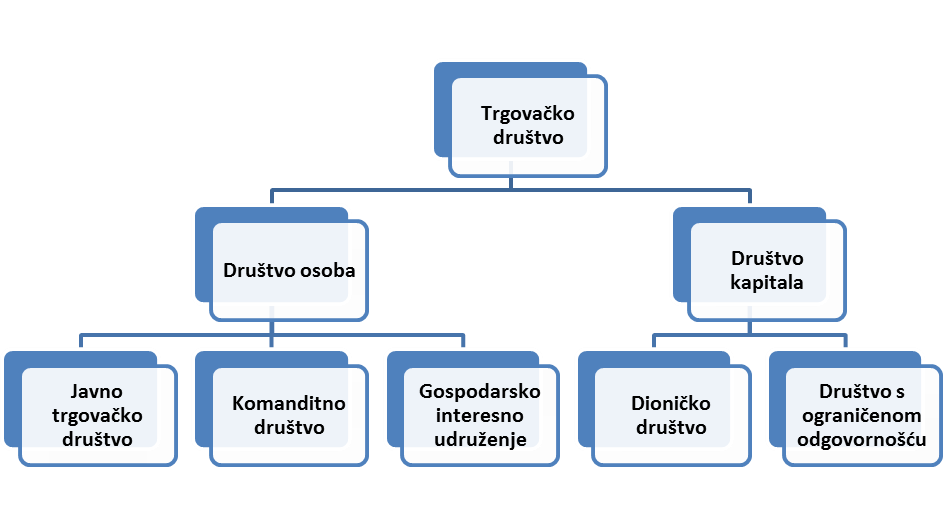 ŠifraOpis/značenje šifreBrojBroj zaposl.Prosječna mjes. neto plaćaUkupan prihodUkupan rashod01Javno trgovačko društvo1809394.589262.328201.53802Komanditno društvo495.3825.7708.428.4458.147.16903Gospodarsko interesno udruženje26369.09074.51976.18704Dioničko društvo800124.3466.290118.105.207111.091.01705Društvo s ograničenom odgovornošću87.786626.0215.036465.525.818444.054.49281Jednost. društvo s ograničenom odgovornošću17.21525.8262.6965.259.4505.083.39406Trgovac pojedinac123414.400332.499313.00007Ustanova1.44121.3185.6159.749.2639.348.65609Zadruga9682.2463.6931.668.6931.688.83610Druga osoba za koje je upis propisan zakonom45.0355.8551.631.3271.588.57111Inozemni osnivač3401.83910.7962.767.7882.794.40951Ostali obveznici poreza na dobit5.66239.7814.17919.304.08717.676.55951a)- od toga obrtnici (obveznici poreza na dobit)3.92134.5063.93615.795.24214.727.45451b)- od toga slobodna zanimanja1.2244.4946.0382.717.1182.236.07651c)- od toga OPG2976854.039645.630609.08351d)- od toga privatna osoba obveznik PD217683.849132.76591.20551e)- ostali nespomenuti obveznici PD3289.20113.33212.741Ukupno svi obvezniciUkupno svi obveznici114.483853.1105.140633.109.425602.063.828ŠifraOpis/značenje šifreBrojBroj zaposl.Dobit razdobljaGubitak razdobljaNeto dobit ili gubitak1Javno trgovačko društvo18093949.5151.97247.5432Komanditno društvo495.382295.86251.908243.9533Gospodarsko interesno udruženje26363372.120-1.7834Dioničko društvo800124.3468.138.0182.398.2015.739.8185Društvo s ograničenom odgovornošću87.786626.02127.713.56911.367.74216.345.82681Jednost. društvo s ograničenom odgovornošću17.21525.826294.837184.979109.8586Trgovac pojedinac1234116.20989615.3137Ustanova1.44121.318376.40554.962321.4439Zadruga9682.24638.26966.389-28.12110Druga osoba za koje je upis propisan zakonom45.03524.436024.43611Inozemna podružnica3401.839296.902362.297-65.39551Ostali obveznici poreza na dobit5.66239.7811.451.540169.1751.282.36551a)- od toga obrtnici3.92134.506983.996142.154841.84251b)- od toga slobodna zanimanja1.2244.494390.50611.132379.37451c)- od toga OPG29768538.64510.40128.24551d)- od toga privatna osoba obveznik PD2176837.9275.48832.43951e)- ostali nespomenuti obveznici PD3284650465 Ukupno svi obveznici Ukupno svi obveznici114.483853.11038.695.89814.660.64224.035.256ŠifraOpis/značenje šifreBrojUkupan prihod po poduzet.Ukupan prihod po zaposl.Neto dobit/ gubitak po poduzet.Neto dobit/ gubitak po zaposl.01Javno trgovačko društvo1801.4572792645102Komanditno društvo49172.0091.5664.9794503Gospodarsko interesno udruženje262.8662.070-69-5004Dioničko društvo800147.6329507.1754605Društvo s ograničenom odgovornošću87.7865.3037441862681Jednost. društvo s ograničenom odgovor.17.2153062046406Trgovac pojedinac1227.7089751.2764507Ustanova1.4416.7664572231509Zadruga9681.724743-29-1310Druga osoba za koje je upis prop. zakonom4407.8323246.109511Inozemna podružnica3408.1411.505-192-3651Ostali obveznici poreza na dobit5.6623.4094852263251a)- od toga obrtnici3.9214.0284582152451b)- od toga slobodna zanimanja1.2242.2206053108451c)- od toga OPG2972.174943954151d)- od toga privatna osoba obveznik PD2176121.95214947751e)- ostali nespomenuti obveznici PD34.44447615517Ukupno svi obvezniciUkupno svi obveznici114.4835.53074221028